La commune recrute1 agent d’entretien à temps non complet 27/35ème en cycle de travail – H/FDu 01/09/2020 au 31/12/2020 avec évolution possible en CDISous l’autorité du Maire et de la Secrétaire généraleMissions principales :Au sein du restaurant municipal - équipe de 3 personnes : En cuisine : Aide de l’agent en poste (petite préparation culinaire et mise en place des repas livrés) Vaisselle : utilisation d’un lave-vaisselleNettoyage des locauxEncadrement des enfants durant la pause méridienne selon nécessitéNettoyage des bâtiments de la commune (garderie, mairie et autres bâtiments communaux)Occasionnellement : remplacement agents absents sur poste d’encadrement d’enfant et entretien des locauxProfilGrande disponibilitéPolyvalenceDynamismeEsprit d’équipeAutonomeA l’écoute des enfantsDiscrétion professionnellePermis B (déplacement sur les différents sites)Conditions d’embauche :Lieu de travail : Villerbon (41)Type de contrat : CDD jusqu’au 31 décembre 2020 avec évolution du poste possible vers un CDIHoraires : 36 heures sur le temps scolaire et 2h sur le temps non scolaire selon nécessité de service Amplitude horaires de 9h à 19h30 sur 4 jours et 2h le mercredi.Rémunération : base 27/35ème – équivalent SMICPour postuler :Envoyer CV + lettre de motivation par mail à : mairie-de-villerbon@wanadoo.fr ou par courrier Maire du Villerbon – 37 route du Moulin – 41000 VILLERBON – avant le 15 juillet 2020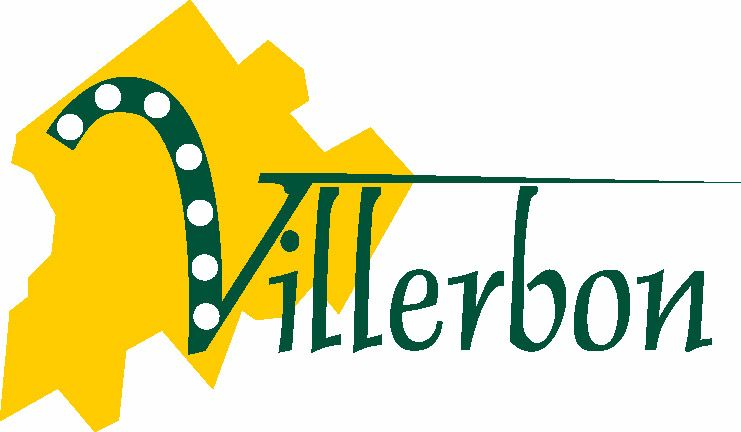 